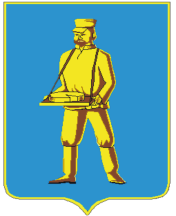 СОВЕТ ДЕПУТАТОВЛОТОШИНСКОГО МУНИЦИПАЛЬНОГО РАЙОНАМОСКОВСКОЙ ОБЛАСТИР Е Ш Е Н И Еот 08.06.2017  № 329/37     Об отмене решения Совета депутатов Лотошинского муниципального района       В соответствии с ч. 4 ст. 44 Федерального закона от 06.10.2003 № 131-ФЗ «Об общих принципах организации местного самоуправления в Российской Федерации», ч. 8 ст. 22, ч. 1 ст. 42 Устава Лотошинского муниципального района Московской области, Совет депутатов Лотошинского муниципального района Московской областир е ш и л:  Отменить, принятое с нарушением ч. 4 ст. 44 Федерального закона от 06.10.2003 № 131-ФЗ «Об общих принципах организации местного самоуправления в Российской Федерации», ч. 1 ст. 42 Устава Лотошинского муниципального района Московской области, решение Совета депутатов Лотошинского муниципального района от 27.04.2017 г. № 322/36 «О внесении изменений в Устав Лотошинского  муниципального района Московской области».Контроль за исполнением настоящего решения возложить на председателя Совета депутатов Лотошинского муниципального района Р.Н. Смирнова.Председатель Совета депутатовЛотошинского муниципального района                                              Р.Н. СмирновГлава Лотошинскогомуниципального района                                                                      Е.Л. Долгасова        В Е Р Н О:Разослать: Совету депутатов, Долгасовой Е.Л., Смирнову Р.Н., юридическому отделу, прокурору Лотошинского района, в дело.